МДОУ «Детский сад №75»Консультация для родителейТема: «Ссоры и драки в детском саду»Подготовила:Воспитатель первой квалификационной категорииАрдимасова Татьяна Павловнаноябрь 2021г.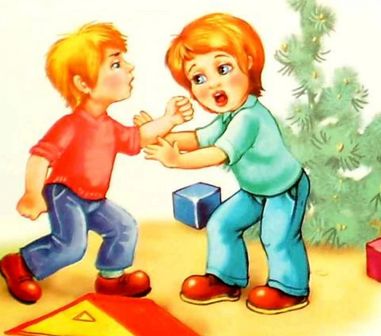 У детей в возрасте 5-6 лет выражен яркий интерес к другим детям, к своему окружению. Ребенок способен к сотрудничеству со сверстниками, способен соблюдать правила, очередность (если, нет – учить) Появляются элементы произвольности всех психических процессов (т. е. способность их контролировать). Дети способны вести себя нормально (хорошо) в течение всего времени пребывания в ДОУ. Ориентируется что хорошо, а что плохо, правда – неправда. Но при этом: бурно реагируют на ложь взрослых, разоблачают любое отступление в поведении взрослых и детей от декламируемых правил, ябедничают на сверстников; чаще видят в другом ребенке отрицательные черты (в себе нет). Присутствует недостаточность умения встать на позицию другого, признать желания другого (высокая эгоистичность – только я хочу, только мне больно).Начинают формироваться навыки бесконфликтного общения: делиться, уступать, договариваться; представление о времени уже сформировано (вчера, сегодня, завтра, но еще недостаточно и может проявляться в выражениях: всегда меня бьёт, все время забирает. Это нормальное поведение для возраста. Неадекватное реагирование взрослых ведет к закреплению негативных черт в характере, повышению конфликтности, агрессивности детей, не способствует формированию навыков взаимодействия, сотрудничества, общения.Ссоры и даже мелкие драки естественны между детьми в течение дня. Воспитатель на них реагирует, разбирает, беседует.Причины ссор и драк:1. Неадекватная реакция взрослых (поддержка, зацикливание (тебя сегодня обижали, провокация (пусть только еще раз, скажешь мне, воспитателю, сдачи., разрешение, игнорирование или излишнее внимание к дракам) – необходимо учить и поддерживать социально-приемлемое общение!2. Лидерство. У настоящего лидера хорошо развит навык общения, он умеет не только становиться центром внимания, но и ладить с людьми, организовывать деятельность, игры и поэтому добивается своего. Жажда лидерства в сочетании с неспособностью быть лидером – очень распространенная проблема. Такой ребенок тоже часто оказывается в центре внимания, но внимание это негативное, он конфликтен, обидчив, не идет на компромисс (я его побил, т. к. он со мной не хотел играть). Нельзя воспитывать ребенка для себя самого, пытаться взращивать лидера там, где нет в этом необходимости (невротизация детей)3. Дай сдачу! Если учить ребенка давать сдачу, то мы взрослые1) одобряем, даем разрешение ребенку на проявление физической агрессии,2) учим физической агрессии (дай ему так, чтоб не лез; дай сильнее; бей сразу в нос; конкретное обучение и отработка ударов,3)сдача может быть неадекватна ситуации: он мне показал язык, я его за это пнул в живот!4. Негативные установки. Отзывы о д/саде, напутствия по утрам (давай сдачу, иди не бойся тебя никто не смеет обижать! Мы ж его в сад, как на бой отправляем, живым-невредимым бы его забрать).5. Разборки взрослых с чужими детьми–угрозы со стороны родителей, рекомендации не играть с каким-то ребенком. Если такое отношение к саду – вопрос: стоит ли его посещать?ИТОГ: распущенная, неуправляемая, агрессивная группа, как следствие повышение тревожности большинства детей, нарастание агрессивного поведения, все силы уходят на переживание негативных эмоций - снижение внимания, снижения интереса, любознательности, готовности к обучению в школе.ВСЁ это делает острым вопрос с детскими ссорами, конфликтами, драками, дисциплиной в целом. ЧТОБЫ СИТУАЦИЯ НЕ ВЫШЛА ИЗ-ПОД КОНТРОЛЯ, МЫ организовываем и корректируем свою внутреннюю работу, НО нуждаемся в помощи, поддержке, сотрудничестве с ВАМИ, родители.Что делать:1. Выработать единство требований, правил воспитателей и родителей! (Наше правило: обижать наших детей нельзя! Кто дерется играет один)2. Проявлять терпение, выдержку, всегда давать оценку ПЛОХОМУ поведению, плохому поступку своего ребенка (а не его личности).3. Не давайте негативных оценок другим детям, обсуждайте со своим ребенком каждый волнующий его случай ПЛОХОГО поведения, при этом стремитесь помочь ему сформулировать собственное отношение к поступку, сохранив хорошее отношение к ПРОВИНИВШЕМУСЯ!4. Обычно детские ссоры ярко привлекают внимание взрослых, поэтому дети часто неосознанно используют их для манипуляции (Не хочу идти в сад, меня там все обижают; Меня Петя все время бьет.)5. Сдачу дают только в магазине! (Про то, как дать сдачи дети знают сами прекрасно)6. Обсуждать, проигрывать, поддерживать, одобрять все социально приемлемые способы решения споров, конфликтов. Хвалить дружную игру и сотрудничество.